【応募用紙】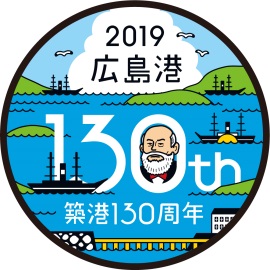 2019年「アザマラ・クエスト」船内見学会　郵送先（郵送のみ受付）：〒730-8511　広島市中区基町10-52　　　　　　　　　　　　　　　　　　　広島県土木建築局港湾振興課内　　　　　　　　　　　　　　　　　　　「広島港客船誘致・おもてなし委員会」事務局　宛て応募締切：　令和元年7月31日(水)必着■留意事項・　応募用紙への記入は２名までとし，３名以上記入の場合は無効になります。・　身分証明書（パスポート）を持っていない方は，同伴者が身分証明書を持っていても応募できません。　　　応募されるすべての方の①～⑦をご記入下さい。・　おひとり１通の応募に限らせていただきます。重複しての応募，未記入及び誤記入部分がある場合は無効になります。・　応募は郵送のみとし，電話、FAX，E-mail等による申し込みは無効とします。・　応募者以外の方が代理参加することはできません。
・　車椅子をご利用の方はご自身の車椅子をご持参いただき，また必ず付き添いの方にご同伴いただくよ　　うお願いいたします。（同伴者も同様の申し込みが必要です。）　・　船内ではグループ行動となりますので，別行動や，見学時間途中の乗下船はできません。・　天候等の理由により，見学会を中止する場合があります。・　当選結果は当選者のみ，令和元年8月2日(金)目途にご案内を郵送します。落選者には連絡いたしません。記載内容申込者①申込者②①氏名（漢字・ローマ字両方）(ローマ字表記　　　　　　　　　　　　　　　　)(ローマ字表記　　　　　　　　　　　　　　　)②生年月日（西暦）　年　　　　　月　　　　　日　年　　　　　月　　　　　日③国籍④パスポート記号記号記号⑤郵便番号⑥自宅住所⑦電話番号(当日連絡のつくもの)